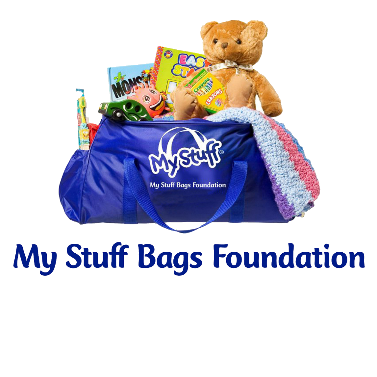 DONATION RECORDWe appreciate your contribution to the My Stuff Bags Foundation for abused, neglected, abandoned, and homeless children. Please fill out this record and enclose it with your donation so we can personally say “Thank you”!DATE:__________________________   DONOR NAME:___________________________________________________________ADDRESS:__________________________________________________________________CITY:  ____________________________________________________________________STATE ________________________ZIP:  ______________PHONE:  ______________________EMAIL: _______________________________________Do you need a certificate for community service hours?             Circle:    Yes        No(Blanket donations only, 2 hours per blanket)                              If yes # of Blankets: _________Comments:________________________________________________________________________________________________________________________________________________                                                                                                                                                             Rev. 3/24/2021